DIE BRECHKRAFT DER LINSESchuleTomaša Goričanca Mala SuboticaLehrerKristijan Jabuka SmiljanićSchulfachPhysikSchulstufeGrundschuleKlasse8.A, 8.BAnzahl teilnehmende Schüler29Geschlecht                 W                                      M1613Jahreszeit (Datum)Frühling (29.5.2017.)Inhalt im Detail1.EINLEITUNGDie Aufgaben für diese Physikstunde wurden auf die Tafel geschrieben:- Die Brennweite einer Sammellinse zu messen- Die Brechkraft der Linse auszurechnen- Unter guten Wetterbedingungen versuchen ein Blatt Papier anzuzünden2.HAUPTTEILDie Schüler gingen auf den Schulhof. Sie wurden in Gruppen aufgeteilt. Jede Gruppe bekam eine Konvexlinse, einen Meter und ein Blatt Papier.Die Schüler richten die Linse gegen die Sonne und versuchen am Papier den winzigsten hellen Kreis zu bekommen. Danach soll der Abstand zwischen Linse und Papier gemessen werden. Diesen Abstand benutzt man um die Brechkraft der Linse auszurechnen. Die Resultate schreiben die Schüler in ihre Hefte nieder. 3.SCHLUSSTEILWenn die Sonne genug stark scheint, dann können die Schüler unter Aufsicht versuchen das Papier zu entzünden. LernzielDie Brennweite einer Linse messen und ihre Brechkraft auszurechnen zu können.Lehrplan1. Einleitung:Wiederholung der Linsenformen. Formel für die Brechkraft D = 1 / j wird auf die Tafel niedergeschrieben.2. HauptteilDie Schüler bilden vier Gruppen direkt auf dem Schulhof. Der Gruppenleiter verteilt die Aufgaben. Jeder Schüler der Gruppe trägt dazu bei, dass die Messungen erfolgreich gemacht werden. 3. SchlussteilUnter Aufsicht von Lehrer versuchen die Schüler das Blatt Papier anzuzünden.Zeit, die in Anspruch genommen hat1 SchulstundenotwendigesZubehör- die Sammellinse- der Meter- die Hefte- die Bleistifte- das Papier- der Rechner- das Fotoapparatnotwendige VorbereitungKeine.Anforderungen (worauf ist zu achten)Es soll ein sonniger Tag ausgewählt werden.Lernort (im Detail)Einleitung: - KlassenzimmerHauptteil: - SchulhofSchlussteil: - SchulhofVorteile dieses LernortesDie Schüler lernen auf praktische Weise mit den Linsen umzugehen.EventuelleSchwierigkeitenBeim Fokussieren der Lichtstrahlen muss man aufpassen, weil Verletzungen auftreten können falls die Schüler den Fokus auf ihre eigene Haut bringen!Sonstiges-Gibt es eine Präsentation dazu?Ja.Eventuell Fotos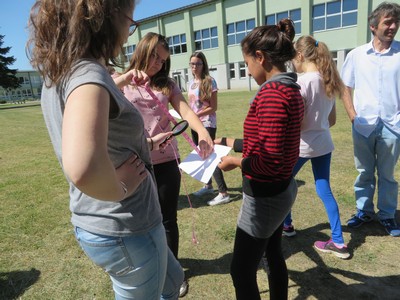 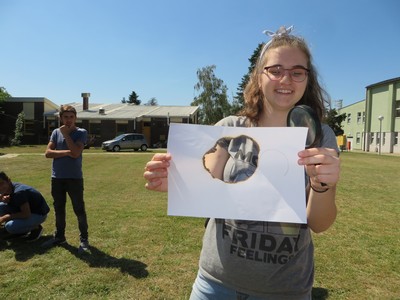 